Приложение 8.   (Выдвигается гипотеза в соответствии с посещением ребятами класса учреждений дополнительного образования и дается их сравнительная характеристика )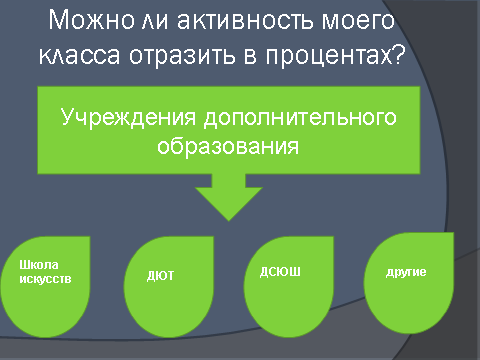 (возврат)